四川信息职业技术学院科技处文件学院科技处〔2023〕085号关于第五届蜀道文化全国征文大赛征稿的通知各位教职工：第五届蜀道文化全国征文大赛征稿开启，请根据申报通知积极申报。要求如下：1.文章电子文档通过协同发至科技处张金玲。2.科技处将进行初审，择优推荐。申报截止时间：2024年9月10日。附件：申报通知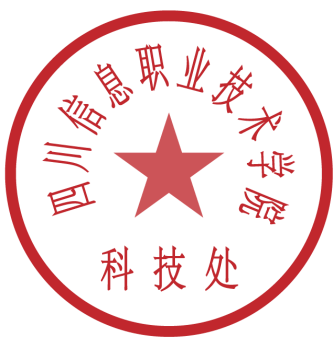 四川信息职业技术学院科技处                                       2023年10月31日四川信息职业技术学院科技处             2023年10月31日印发 附件1第五届蜀道文化全国征文大赛征稿启事千里古蜀道，北起陕西，南至成都，历史悠久，文化厚重，沧桑变迁的风云时代，栩栩如生的古今英豪，都值得我们去发掘、研究、书写和重构。为践行习近平总书记“要把古树名木保护好，要把中华优秀传统文化传承好”的重要指示精神，在成功举办第四届蜀道文化全国征文大赛的基础上，决定举办第五届蜀道文化全国征文大赛。一、征文主题：“漫步古蜀道 品味翠云廊”二、主办单位：四川省剑门关古蜀道历史文化社科普及基地广元市蜀道文化研究中心广元市历史与文献研究中心剑阁县文化旅游和体育局剑阁县蜀道文化联合会三、征稿时间：从即日起至2024年9月31日截稿四、征稿内容：（一）蜀道历史文化；（二）蜀道遗址遗迹；（三）蜀道千年来社会历史文化变迁；（四）蜀道古柏与生态保护；（五）蜀道文化保护与传承；（六）蜀道文化旅游融合发展；（七）蜀道文化国际传播；（八）古蜀道翠云廊资源的发掘开发与利用；（九）翠云廊遗迹遗踪价值研究；（十）古蜀道翠云廊遗产精神解析；（十一）翠云廊数智化监测与保护。五、征文要求:（一）题材新颖，手法独特，史料详实；（二）来稿没有意识形态问题和知识产权争议，且未在相关刊物和学术会上发表过；（三）文章体裁限于论文、调研报告、研究报告、考察纪实、报告文学、散文，不接受诗歌、小说、戏曲文体，字数在5000字以上；（四）来稿须附上作者简介（包括姓名、职称、职务、工作单位、地址、电话、QQ邮箱），以方便联络。（五）只收电子稿，来稿发至QQ邮箱1762053161@qq.com，来稿不退，作者自留底稿。（六）投稿人必须保证投稿文字和图片的原创性，提前自我查重，切勿一稿多投。（七）本次征稿不收取任何费用，来稿文责自负。组委会对所有入选文章具有展览、研究、摄影、录像、出版及宣传的权利，且不再向作者另付稿酬。（八）本届征文最终解释权归主办方所有。六、奖项设置：主办方将委托第三方学术机构对文章进行鉴定、评审、评奖。同一作者取最高奖项，不重复评奖。其中：一等奖2名，奖金3000元，合计6000元；二等奖4名，奖金2000元，合计8000元；三等奖6名，奖金1000元，合计6000元；优秀奖10名，奖金500元，合计5000元。七、特别说明 （一）凡获得奖励的作者，届时将邀请参加主办方举行的颁奖仪式及学术报告会。（二）联系方式：QQ：1762053161，电话：0839-6668833、18981200263、13881279817、18683987815、18981243568.热忱欢迎全国各界学者、专家赐稿。第五届蜀道文化全国征文大赛组委会